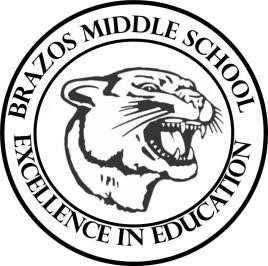 Teacher_Chris Stanley 7th grade Social Studies 2023 Week 26 – 4th 6 Weeks March 4th – 8thMonday 	 Thursday 	 TLW: identify and analyze events ofthe Civil War with a focus on theevents that took place in Texas.Questions from the major battles.Events from Texas on the Battle Front.7.5B, 7.8C, 7.15BTLW: identify and analyze the 7Principles of the Constitution and theprocess for Texas to reenter the Union.7.13ATuesday 	 Friday 	 TLW: identity and analyze rebuildingthe South after the Civil War.Section 19.1 guided notesChapter 18 Vocabulary Quiz7.1A, 7.5C18.2-3 ws using bookTLW: identify and analyze aspects ofTexas government under the newconstitution.7.13B, 7.14A, B, 7.15AWednesday 	 TLW: identity and analyze rebuildingthe South after the Civil War.7.1A, 7.5C18.4-18.5 ws using book